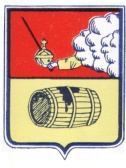 АДМИНИСТРАЦИЯ  МУНИЦИПАЛЬНОГО ОБРАЗОВАНИЯ "ВЕЛЬСКОЕ"ПОСТАНОВЛЕНИЕ25 марта 2019 года  № 170г. Вельск О проведении публичных слушаний по вопросу о предоставлении     разрешения на условно разрешенный вид использования объекта недвижимостиНа основании заявления Садикова Н.Я. и Будихина В.Н. от 21.03.2019 года № 361 и в соответствии со статьей 39 Градостроительного кодекса Российской Федерации, Федеральным законом от 06 октября 2003 года №131-ФЗ «Об общих принципах организации местного самоуправления в Российской Федерации», Уставом муниципального образования «Вельское», статьями 8 и 18 Правил землепользования и застройки муниципального образования «Вельское», утверждённых решением Совета депутатов муниципального образования «Вельское» третьего созыва от 23 сентября 2014 года № 169, п о с т а н о в л я ю:1. Провести публичные слушания по вопросу о возможности  предоставления разрешения на условно разрешенный вид использования объекта капитального строительства с кадастровым номером 29:01:190126:63, расположенного по адресу: Российская Федерация, Архангельская область, Вельский район, городское поселение «Вельское», город Вельск, улица Красная, дом № 75 с вида разрешенного использования: «Жилой дом» на условно разрешенный вид использования: «Многоквартирная малоэтажная жилая застройка».2. Определить  организатором проведения публичных слушаний,  указанных в пункте 1 настоящего постановления, комиссию по Правилам землепользования и застройки муниципального образования «Вельское», утверждённую постановлением администрации муниципального образования «Вельское» от 04 февраля 2019 года № 37.3. Установить:                                                                                                                                                    3.1. Место проведения публичных слушаний – город Вельск, улица Красная, у дома № 75. 3.2. Время проведения публичных слушаний – 16 апреля 2019 года в 17 часов 15 минут.4. Приём предложений и замечаний по выносимому на публичные слушания вопросу осуществляет организатор публичных слушаний по адресу: Архангельская область, город Вельск, улица Советская, дом 33, кабинет 4.5. Настоящее постановление подлежит официальному опубликованию и размещению на официальном сайте МО «Вельское».6. Данное постановление вступает в силу со дня его официального опубликования.Глава муниципального образования «Вельское»                            Д.В.Ежов